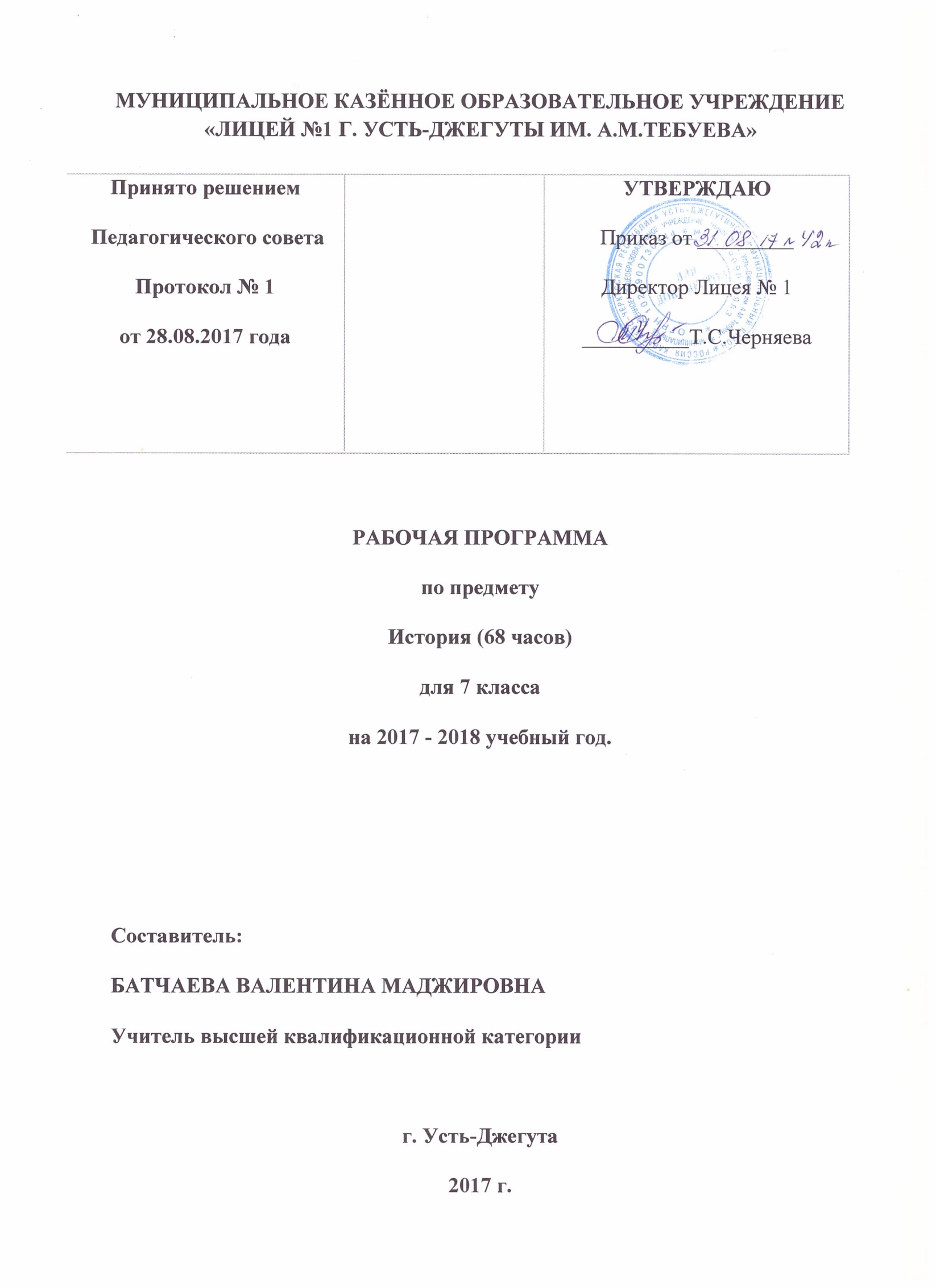      Пояснительная записка.        Рабочая программа составлена на основе:1.Федерального государственного образовательного стандарта основного общего образования,2.Приказом Министерства образования и науки Российской Федерации от 17.12.2010 № 1897 «Об утверждении федерального государственного образовательного стандарта                основного общего образования»,3.Авторской программы  Н.М.Арсентьева,  А.А.Данилова  «История России»,4.Авторской программы по Всеобщей истории - Годера Г.И. и Свенцицкой И.С.,      Агибаловой Е.В., Юдовской А.Я., Сороко-Цюпа О.С.                       Программа ориентирована на использование УМК:  1.Учебник Юдовская А.Я, Ванюшкина Л.М.. История Нового времени 1500-     1800гг:                              Учеб. для 7  кл. общеобразоват. учреждений, М,    Просвещение, 2016; 2..Всеобщая история. История Нового времени. 1500-1800.7 класс: Поурочные планы / автор Юдовская А.Я. Ванюшкина Л.М.. – М.: Просвещение, 2016;История России: учебник Н.М.Арсентьва, А.А.Данилова  «История России», 7-й класс, М, Просвещение, 2016год;Актуальность. Историческое образование на ступени среднего (полного) общего образования  способствует формированию систематизованных знаний об историческом прошлом, обогащению социального опыта учащихся при изучении и обсуждении исторически возникших форм человеческого взаимодействия. Ключевую роль играет развитие способности учащихся к пониманию исторической логики общественных процессов, специфики возникновения и развития различных мировоззренческих, ценностно-мотивационных, социальных систем.Цели:воспитание гражданственности, национальной идентичности, развитие мировоззренческих убеждений учащихся на основе осмысления ими исторически сложившихся культурных, религиозных, этно-национальных традиций, нравственных и социальных установок, идеологических доктрин;развитие способности понимать историческую обусловленность явлений и процессов современного мира, определять собственную позицию по отношению к окружающей реальности, соотносить свои взгляды и принципы с исторически возникшими мировоззренческими системами;формирование исторического мышления – способности рассматривать события и явления с точки зрения их исторической обусловленности,  определять собственное отношение к дискуссионным проблемам прошлого и современности.Задачи изучения:- усвоение системы знаний об общечеловеческих гуманистических ценностях, и как следствие этого – формирование гуманистической направленности личности,   -формирование представлений об истории Древнего мира как части общемирового исторического процесса; -показ взаимодействия человека с окружающей природной средой, движение человечества от первобытности к цивилизации;историческими знаниями и применять их в различных ситуациях.Формами текущего и итогового контроля являются контрольные срезы, тестовые формы контроля, выполнение практических работ,  работа по источникам, контрольные работы в форме тестов по типу ГИА. Общая характеристика учебного курса.Особенности программы – ее интегративность, объединение курсов всеобщей и отечественной истории при сохранении их самостоятельности и самоценности. Курс «История Нового времени 1500 -1800» формирует общую картину исторического развития человечества, представления об общих, ведущих процессах, явлениях и понятиях в период с к XVI по XVII в.– от  эпохи Великих географических открытий  до эпохи Просвещения. При этом, т.к на всеобщую историю выделяется небольшой объем времени, акцент делается на определяющих явлениях, помогающих, в первую очередь, понимать и объяснять современное мироустройство. Курс дает возможность проследить огромную роль раннего Нового времени  в складывании основ современного мира, уделяя внимание тем феноменам истории, которые так или иначе вошли в историю современной цивилизации.Преподавание курса «История России »   предполагает детальное и подробное изучение истории родной страны, глубокое понимание ее противоречивых процессов, различных точек зрения и трактовок. Изучение зарубежной истории помогает определить место России в истории человечества                     Место учебного предмета «История» в Базисном учебном (образовательном) плане                   Предполагается последовательное изучение двух курсов.                   I.Требования к результатам обучения и освоения содержания курса по   истории в 7 классеПредметные результаты изучения истории учащимися включают:овладение целостными представлениями об историческом пути народов своей страны и человечества как необходимой основы для миропонимания и познания современного общества;способность применять понятийный аппарат исторического знания и приемы исторического анализа для раскрытия сущности и значения событий и явлений прошлого и современности;умения изучать и систематизировать информацию из различных исторических и современных источников, раскрывая ее социальную принадлежность и познавательную ценность;готовность применять исторические знания для выявления и сохранения исторических и культурных памятников своей страны и мираУчащиеся должны знать:хронологию, работу с хронологией;исторические факты, работу с фактами: характеризовать место, обстоятельства, участников, результаты важнейших исторических событий;Работу с историческими источниками: читать историческую карту с опорой на легенду; проводить поиск необходимой информации в одном источникеОписание (реконструкция): рассказывать (устно или письменно) об исторических  событиях, их участниках; характеризовать условия и образ жизни, занятия людей , на основе текста и иллюстраций учебника, дополнительной литературы, составлять описание.Различать факт (событие) соотносить единичные исторические факты , называть характерные, существенные признаки исторических событий и явлений; раскрывать смысл, значение важнейших исторических понятий;  Уметь:указывать хронологические рамки и периоды ключевых процессов, а также даты важнейших событий отечественной и всеобщей истории; - работать с учебной и внешкольной , использовать современные источники информации, в том числе материалы на электронных носителях; использовать текст исторического источника при ответе на вопросы,показывать на исторической карте территории расселения народов, границы государств, города, места значительных исторических событийрассказывать о важнейших исторических событиях и их участниках, показывая знание необходимых  фактов, дат, терминов; давать описание исторических событий и памятников культуры на основе текста и иллюстративного материала учебника,объяснять свое отношение к наиболее значительным событиям и личностям истории России и всеобщей историиМетапредметные результаты способность сознательно организовывать свою деятельность — учебную, общественную и др.;владение умениями работать с учебной и внешкольной информацией , использовать современные источники информации, в том числе материалы на электронных носителях;способность решать творческие задачи, представлять результаты своей деятельности в различных формах (сообщение, эссе, презентация, реферат и др.);готовность к сотрудничеству с соучениками,Личностные результатыосознание своей идентичности как гражданина страны, члена семьиосвоение гуманистических традиций и ценностей современного общества,осмысление социально-нравственного опыта предшествующих поколений,понимание культурного многообразия мира, уважение к культуре своего и других народов, толерантность.Учащиеся должны владеть:способностью решать творческие задачи, представлять результаты своей деятельности в различных формах (сообщение, эссе, презентация, реферат и др.); - чувством патриотизма, уважения к своему Отечеству — многонациональному Российскому государству, в соответствии с идеями взаимопонимания, толерантности и мира между людьми и народами. II. Содержание тем учебного курса история7 класс (68 часов)                     «История Нового времени 1500 – 1800 гг.»  (29 часов)Введение (1 час)Блок I.  Мир в начале нового времени. (14 часов).Великие географические открытия и их последствия. Особенности экономики и общества нового времени. Эпоха Возрождения. Рождение новой европейской науки. Реформация и контрреформация в Западной и Центральной Европе.Блок II. Ранние буржуазные революции. Международные  отношения. (4 часов).Нидерландская революция. Рождение свободной республики Голландия. Буржуазная революция в Англии. Международные отношения в  XVI –XVII веках. Тридцатилетняя война.Блок III. Эпоха Просвещения. Время  преобразований. (9 часов).Век  Просвещения. Художественная культура Европы эпохи Просвещения.  Промышленный переворот в Англии. Образование Соединённых Штатов Америки. Великая Французская буржуазная революция.  Страны Востока в XVI-XVII веках.Урок итогового повторения по всему курсу (1 час).		                                                    «История  России» (39 часов)Глава I. Россия в XVI век (21  час).Россия и Мир в начале Великих географических открытий. Территория , население и хозяйство России в начале XVI века. Формирование единых государств в Европе и в России. Внешняя политика Российского государства в данный период времени. Начало правления Ивана Грозного. Реформы Избранной Рады. Государства  Поволжья, Северного Причерноморья, Сибири в середине XVI века.  Россия и Западная Европа в середине  XVI  века.Глава II. Смутное время. Россия при первых Романовых (17 часов).Внешнеполитические связи России с Европой и Азией в конце  XVI-начале XVII века.  Смута в Российском  государстве.  Вторжение  Речи Посполитой  и Швеции в Россию. Россия при первых Романовых. Изменения в социальной структуре российского общества. Народные движения в XVII веке. Россия в системе международных отношений. Россия  и страны исламского мира. Россия и Китай. Русская православная церковь в XVII веке. Русские путешественники и первопроходцы данного отрезка времени. Культура народов России в XVII веке.Итоговый урок по всему курсу (1 час).Учебно-методическое и материально-техническое обеспечениеУчебно-методический комплектСодержание раздела программы по истории Россия в Новое время последовательно отражено в учебнике «История России с конца XVI-VIII в.» для  7 класса авторов Н.М.Арсентьев, А.А. Данилов.Освоение программы реализуется посредством УМК (учебно-методический комплект), электронных (СD) ресурсов и ресурсов интернет-сети.УМК по истории Россия в новое время составляют:Учебник «История России с конца XVI- VIII в.» для 7 класса авторов Н.М.Арсентьев, А.А. Данилов.- М., «Просвещение», 2015.Список образовательных цифровых и интернет-ресурсов                                                              Интернет - ресурсы1.        Презентации по истории Нового времени  на образовательном ресурсе «Архив учебных программ и презентаций»:http: // www.rusedu.ru/subcat 32. html2.        Презентации по истории раннего  Нового времени  на сайте «Единая коллекция цифровых образовательных ресурсов»:http: //  school-collection.edu.ru/3.        Прочие ресурсы по истории раннего Нового времени  по различным темам:•        История  стран Западной Европы.http://www.kemet.ru•        Электронная библиотека исторических источников от вавилонских глиняных табличек до Библии с комментариями «Древняя история мира»:http://www.earth-history.com/•        Мировая художественная культура. Древний мир: от первобытности до Рима:пир: http://www.mhk.spb.ru/Электронные ресурсы•        Атлас  Нового времени . — М.: Новый ДИСК.•        Шевченко Н. И. Интерактивный справочник. Всемирная история в датах.  М.: Новый энциклопедический словарь.Календарно-тематическое планирование курса    «Новая история 1500 – 1800»Календарно – тематическое планирование курса  «История Отечества XVI-XVII вв.»№ппРаздел. Тема урокаРаздел. Тема урокаРезультативностьФорма занятийДатаРаздел 1. Европа и мир в начале Нового времени. 14 часовРаздел 1. Европа и мир в начале Нового времени. 14 часовРаздел 1. Европа и мир в начале Нового времени. 14 часовРаздел 1. Европа и мир в начале Нового времени. 14 часовРаздел 1. Европа и мир в начале Нового времени. 14 часовРаздел 1. Европа и мир в начале Нового времени. 14 часов1Вводный урок. От средневековья к Новому времениЗнать основные положения урока, хронологию Нового времени. Начать правильно делать записи в тетрадиЗнать основные положения урока, хронологию Нового времени. Начать правильно делать записи в тетрадиОпрос. Письменные задания2Технические открытия и выход к Мировому океануУметь составлять таблицу: достижения, автор и значение. Понимать причинно –следственные связиУметь составлять таблицу: достижения, автор и значение. Понимать причинно –следственные связиОпрос. Письменные задания. Таблица3Встреча миров. Великие географические открытия и их последствияЗнать основные открытия. Уметь составлять хронологическую таблицуЗнать основные открытия. Уметь составлять хронологическую таблицуОпрос. Письменные задания. Таблица4Усиление королевской власти в 16-17 вв. Абсолютизм в ЕвропеЗнать основные понятия урока: абсолютизм, ливр, мировой судья, меркантилизм. Уметь анализировать исторические явления, выявлять причинно-следственные связи и давать свою оценку. Выяснять и понимать разницу между различными формами правленияЗнать основные понятия урока: абсолютизм, ливр, мировой судья, меркантилизм. Уметь анализировать исторические явления, выявлять причинно-следственные связи и давать свою оценку. Выяснять и понимать разницу между различными формами правленияНаписать мини-сочинение «Король и парламент»5Дух предпринимательства преобразует экономикуЗнать основные положения урока. Делать сравнение между эпохами современности и нового времениЗнать основные положения урока. Делать сравнение между эпохами современности и нового времениСоставить в тетради план ответа на вопрос «Развитие мануфактурного производства»6Новые ценности преобразуют обществоЗнать основные понятия урока: капиталист, батрак, новое дворянство. Уметь составлять и представлять сообщенияЗнать основные понятия урока: капиталист, батрак, новое дворянство. Уметь составлять и представлять сообщенияОпрос. Письменные задания7Повседневная жизньУметь составлять тезисы по тексту учебникаУметь составлять тезисы по тексту учебникаВопросы с кратким ответом8Высокое Возрождение. Идеи гуманизма в литературе и музыкеЗнать основные положения урока. Уметь составлять и представлять устные доклады. Начать составлять сравнительную таблицу достижений культурыЗнать основные положения урока. Уметь составлять и представлять устные доклады. Начать составлять сравнительную таблицу достижений культурыЭссе: Какие черты свойственны личностям эпохи Возрождения. Раскрыть тему на конкретных примерах9Гуманистические традиции в изобразительном искусстве. Рождение новой европейской наукиЗнать основные положения урока. Составление сравнительной таблицы. Уметь составлять и представлять устные докладыЗнать основные положения урока. Составление сравнительной таблицы. Уметь составлять и представлять устные докладыЗаполнить таблицу «Основные научные идеи, способствующие развитию новых взглядов на общество»10Начало Реформации в Европе. Обновление христианстваЗнать основные понятия урока: Реформация, революция, протестантизм. Выявлять различие и сходство в формах народных движенийЗнать основные понятия урока: Реформация, революция, протестантизм. Выявлять различие и сходство в формах народных движенийСоставить тезисы: что дала реформация в Германии: князьям, дворянам, горожанам и крестьянам11Распространение Реформации в Европе. Борьба католической церкви против РеформацииЗнать основные положения урока. Давать оценку историческим личностямЗнать основные положения урока. Давать оценку историческим личностямВопросы с развернутым ответом12Королевская власть и Реформация в Англии. Борьба за господство на моряхЗнать основные положения урокаЗнать основные положения урокаВопросы с кратким ответом13Религиозные войны и укрепление абсолютной монархии во ФранцииЗнать основные положения урока. Уметь анализировать документы и делать выводыЗнать основные положения урока. Уметь анализировать документы и делать выводыВопросы с кратким ответом14Реформация в Европе. Повторительно-обобщающий урокВыявлять различие и сходство в формах народных движений. Давать оценку историческим личностямВыявлять различие и сходство в формах народных движений. Давать оценку историческим личностямТестирование. Вопросы с развернутым ответомРаздел 2. Ранние буржуазные революции. Международные отношения. 4 часаРаздел 2. Ранние буржуазные революции. Международные отношения. 4 часаРаздел 2. Ранние буржуазные революции. Международные отношения. 4 часаРаздел 2. Ранние буржуазные революции. Международные отношения. 4 часаРаздел 2. Ранние буржуазные революции. Международные отношения. 4 часаРаздел 2. Ранние буржуазные революции. Международные отношения. 4 часа15Нидерландская революция и рождение свободной республики ГолландияЗнать основные понятия урока. Выявлять причинно-следственные связи между различными сферами общественной жизни накануне революционных событийЗнать основные понятия урока. Выявлять причинно-следственные связи между различными сферами общественной жизни накануне революционных событийСоставить таблицу «Основные события испано-нидерландской войны»16Парламент против короля. Начало революции в АнглииЗнать основные положения урока. Уметь проводить исторические параллели (Нидерландская и Английская революция), выявлять общее и различноеЗнать основные положения урока. Уметь проводить исторические параллели (Нидерландская и Английская революция), выявлять общее и различноеСоставить таблицу «Реформы долгого парламента»17Революция в Англии. Путь к парламентской монархииЗнать основные положения урока. Давать характеристику и оценку исторической личностиЗнать основные положения урока. Давать характеристику и оценку исторической личностиПодготовить сообщение об О.Кромвеле и его роли в истории Англии18Международные отношения в 16-18 вв.Знать основные положения урока. Знать и уметь применять алгоритм изучения войнЗнать основные положения урока. Знать и уметь применять алгоритм изучения войнСоставить в тетради план ответа на вопрос «Вестфальский мир»Раздел 3. Эпоха Просвещения. Время преобразований. 7 часовРаздел 3. Эпоха Просвещения. Время преобразований. 7 часовРаздел 3. Эпоха Просвещения. Время преобразований. 7 часовРаздел 3. Эпоха Просвещения. Время преобразований. 7 часовРаздел 3. Эпоха Просвещения. Время преобразований. 7 часовРаздел 3. Эпоха Просвещения. Время преобразований. 7 часов19Век Просвещения. Стремление к царству разума.Знать основные положения урока. Уметь составлять и представлять устные доклады, сообщенияЗнать основные положения урока. Уметь составлять и представлять устные доклады, сообщенияЗаполнить таблицу «Основные идеи просветителей»20Художественная культура Европы эпохи ПросвещенияЗнать основные положения урока. Уметь работать с различными источниками исторической информацииЗнать основные положения урока. Уметь работать с различными источниками исторической информацииВопросы с развернутым ответом21Промышленный переворот в АнглииЗнать основные понятия урока: фабрика, луддизм, промышленный переворот, аграрная революция. Знать исторические формы промышленного производства и их признакиЗнать основные понятия урока: фабрика, луддизм, промышленный переворот, аграрная революция. Знать исторические формы промышленного производства и их признакиСоставить план ответа «Переворот в сельском хозяйстве»22Война за независимость в Северной Америке. Создание СШАЗнать основные положения урока. Выявлять главные отличия между демократическими и авторитарными началами общественного устройстваЗнать основные положения урока. Выявлять главные отличия между демократическими и авторитарными началами общественного устройстваСоставить рассказ «Американцы борются за независимость»23Франция в 18 в. Причины и начало Великой французской революцииЗнать основные положения урока. выявлять причинно-следственные связи общественной жизни накануне революционных событий. Начать составлять хронологическую таблицу событий революцииЗнать основные положения урока. выявлять причинно-следственные связи общественной жизни накануне революционных событий. Начать составлять хронологическую таблицу событий революцииСравнить развитие промышленности и торговли во Франции и в Англии в то же время. Заполнить таблицу «Основные события Великой французской революции»24От якобинской диктатуры к 18 брюмеру Наполеона БонапартаЗнать основные положения урока. уметь проводить исторические параллели (якобинцы и жирондисты). Уметь по карте определять ход событий. Давать характеристику и оценку личности НаполеонаЗнать основные положения урока. уметь проводить исторические параллели (якобинцы и жирондисты). Уметь по карте определять ход событий. Давать характеристику и оценку личности НаполеонаЗакончить составление таблицы. Составить план ответа «Значение Великой французской революции»25Революции в Европе. Повторительно-обобщающий урокВыявлять главные отличия между демократическими и авторитарными началами общественного устройства. Уметь проводить исторические параллелиВыявлять главные отличия между демократическими и авторитарными началами общественного устройства. Уметь проводить исторические параллелиТестированиеРаздел 4. Колониальный период в Латинской Америке. 1 час26Колониальный период в Латинской Америке. Складывание латиноамериканского обществаЗнать основные понятия: креол, метис, мулатЗнать основные понятия: креол, метис, мулатСоставить план «Система управления в колониях Испании и Португалии в Новом свете»Раздел 5. Традиционные общества Востока. Начало европейской колонизации. 3 часаРаздел 5. Традиционные общества Востока. Начало европейской колонизации. 3 часаРаздел 5. Традиционные общества Востока. Начало европейской колонизации. 3 часаРаздел 5. Традиционные общества Востока. Начало европейской колонизации. 3 часаРаздел 5. Традиционные общества Востока. Начало европейской колонизации. 3 часаРаздел 5. Традиционные общества Востока. Начало европейской колонизации. 3 часа27Государства Востока: традиционное общество в эпоху раннего нового времениЗнать основные понятия урока: конфуцианство, буддизм, индуизм, синтоизмЗнать основные понятия урока: конфуцианство, буддизм, индуизм, синтоизмПодготовить сообщение об одной из восточных религий28Государства Востока. Начало европейской колонизацииЗнать основные понятия урока: сегун, могол, сипай. Уметь сравнивать исторические явленияЗнать основные понятия урока: сегун, могол, сипай. Уметь сравнивать исторические явленияСравнить власть императоров цинской династии с властью кого-либо из европейских монархов29Мир в первый период Нового времени. Контрольно-обобщающий урокЗнать основныеположения курсаЗнать основныеположения курсаТесты, письменные задания№Тема Тема Основное содержание по темамПланируемая результативностьучащихся (на уровне учебных действий)Дата Домашнее задание(инвариантная часть)Тема 1. Россия в XVI веке (21ч.)Тема 1. Россия в XVI веке (21ч.)Тема 1. Россия в XVI веке (21ч.)Тема 1. Россия в XVI веке (21ч.)Тема 1. Россия в XVI веке (21ч.)Тема 1. Россия в XVI веке (21ч.)Тема 1. Россия в XVI веке (21ч.)30Мир и Россия в началеэпохи Великих географических открытийМир и Россия в началеэпохи Великих географических открытийМир после Великих географических открытий. Модернизация как главный вектор европейского развития. Участвовать в определении проблемы и постановке целей урока;Актуализировать знания по истории Нового времени о Великих географических открытиях, их предпосылках;Работать с исторической картой:- показывать пути движения экспедиций первооткрывателей;- показывать северные и южные пути из Европы в Индию; аргументированно выбирать наиболее короткий и безопасный;- показывать на карте географические объекты, открытые поморами;Называть последствия географических открытий, выделять среди них положительные и отрицательные;Работать с текстом учебника, документами, предложенными в нём: находить главное, отвечать на вопросы;Работать с иллюстративным материалом учебника: сравнивать корабли поморов и каравеллы и др.;Осуществлять рефлексию собственной деятельности на уроке.§131Территория, население ихозяйство России в начале XVI в.Территория, население ихозяйство России в начале XVI в.Основные группы населения России в начале XVI века, их занятия. Хозяйство России в начале XVI века.Участвовать в определении проблемы и постановке целей урока;Планировать свою работу на уроке;Актуализировать знания об основных группах населения Руси и России, их занятиях;Работать с исторической картой:- показывать на карте территории расселения казачества в XVI в ;Раскрывать смысл понятий: казачество, реформа, слобода, ярмарка и др.;Работать с текстом учебника, документами, предложенными в нём: - отвечать на вопросы, делать выводы;- используя текст параграфа, анализировать структуру городского самоуправления в указанный период; Решать проблемные задания;Сравнивать положение рядовых казаков и атаманов (на основе иллюстрации в учебнике);Устанавливать причинно-следственные связи (на основе информации об особенностях земледелия в России и природно-климатических условиях её территории); Осуществлять самооценку и взаимооценку.§232Формирование единых государств в Европе и РоссииФормирование единых государств в Европе и РоссииФормирование централизованных государств в Европе и зарождение европейского абсолютизма.Формирование единого Российского государства при Иване III.Участвовать в определении проблемы и постановке целей урока;Планировать свою работу на уроке;Актуализировать знания по истории Нового времени о формировании единых государств в Европе, об особенностях абсолютизма;Показывать на карте территорию России к концу правления Ивана III;Раскрывать смысл понятий: самодержавие, крепостное право;Рассказывать об условиях жизни восточных славян, используя текст и иллюстрации в учебнике, историческую карту;Сравнивать европейский абсолютизм и российское самодержавие;Работать с текстом учебника, документами, предложенными в нём: - отвечать на вопросы, делать выводы;- используя текст параграфа, называть характерные черты военной революции в Европе в XV-XVI вв.;- выделять главное; Соотносить события российской и европейской истории;Осуществлять самооценку и взаимооценку.§333Российское государство впервой трети XVI в.Российское государство впервой трети XVI в.Завершение объединения русских земель вокруг Москвы и формирование единого Российского государства.Центральные органы государственной власти. Приказная система. Боярская дума. Система местничества. Местное управление. Наместники. Участвовать в определении проблемы и постановке целей урока;Планировать свою работу на уроке;Показывать на карте территории, России к концу правления Василия III;Раскрывать смысл понятий: Боярская дума, дворяне, кормление, приказы и др.; Высказывать и аргументировать мнение о важности закрепления за великим князем исключительного права чеканки монеты; Работать с текстом учебника, документами, предложенными в нём: - отвечать на вопросы, делать выводы;- на основе текста составлять схему управления Российским государством в первой трети XVI века;Сравнивать российское поместье и европейский феод по предложенным признакам (с. 34);Осуществлять самооценку и взаимооценку.§434Внешняя политика Российского государства в первой трети XVI в.Внешняя политика Российского государства в первой трети XVI в.Внешняя политика Московского княжества в первой трети XVI в.: война с Великим княжеством Литовским, отношения с Крымским и Казанским ханствами, посольства в европейские государства.Участвовать в определении проблемы и постановке целей урока;Планировать свою работу на уроке;Показывать на карте территории, отошедшие к России в результате войн с Великим княжеством Литовским в первой трети XVI в.;Раскрывать смысл понятий: сейм, острог; Работать с текстом учебника, документами, предложенными в нём: - отвечать на вопросы, делать выводы;- на основе текста заполнять таблицу «Отношения с Литвой и Ливонским орденом»;Оценивать политику Ивана III и Василия III по отношению к Казанскому ханству, высказывать мнение о целях действий российских государей;Осуществлять рефлексию собственной деятельности на уроке.§5, таблица35Урок-практикум «Начало правления Ивана IV»Урок-практикум «Начало правления Ивана IV»Регентство Елены Глинской. Сопротивление удельных князей великокняжеской власти. Унификация денежной системы. Стародубская война с Польшей и Литвой. Период боярского правления. Борьба за власть между боярскими кланами Шуйских, Бельских и Глинских. Губная реформа. Московское восстание 1547 г. Принятие Иваном IV царского титула. Участвовать в определении проблемы и постановке целей урока;Планировать свою работу на уроке;Показывать на карте территорию России в начале правления Ивана IV; Высказывать мнение о значении реформ Елены Глинской для централизации государства, о последствиях боярского правления аргументировать его;Объяснять, почему Земский собор 1549 года называют  «собором примирения»;Формулировать и аргументировать суждение о том, как борьба боярских группировок за власть могла отразиться на личности Ивана IV;Работать с текстом учебника и документов (Из «Большой челобитной И. Пересветова», «Из Домостроя», др.) – с. 48;Осуществлять самооценку.С. 42-44, с. 47-4936Урок-практикум «Реформы Избранной Рады»Урок-практикум «Реформы Избранной Рады»Реформы середины XVI в. Избранная рада. Появление Земских соборов.Специфика сословного представительства в России. Отмена кормлений. «Уложение о службе». Судебник 1550 г. «Стоглав». Земская реформа.Участвовать в определении проблемы и постановке целей урока;Планировать свою работу на уроке;Раскрывать смысл понятий: Земский собор, Избранная Рада, местничество, сословно-представительная монархия, стрельцы; Называть реформы Избранной рады, их даты (на основе работы с текстом учебника);Выделять характерные черты сословно-представительной монархии; Составлять фишбоун «Россия – централизованное государство»;Давать оценку значению реформ Избранной рады;Высказывать мнение об изменениях в войске (на основе работы с текстом и иллюстрациями учебника);Работать с текстом документа «Из «Русской истории в жизнеописаниях её главнейших деятелей» Н.И. Костомарова» – с. 48 (анализировать, отвечать на вопросы);Формулировать и аргументировать суждение о том, можно ли Россию в период правления Ивана IV называть сословно-представительной монархией (используя материалы рубрики «Историки спорят» - с. 49-50); Осуществлять рефлексию собственной деятельности на уроке.С.44-5037Государства Поволжья, Северного Причерноморья, Сибири в середине XVI в.Государства Поволжья, Северного Причерноморья, Сибири в середине XVI в.Многонациональный состав населения Русского государства. Народы Поволжья после присоединения к России. Выходцы из стран Европы на государевой службе. Сосуществование религий в Российском государстве. Русская Православная церковь. Мусульманское духовенство.Участвовать в определении проблемы и постановке целей урока;Планировать свою работу на уроке;Раскрывать смысл понятий: гарнизон, гвардия и др.;Работать с исторической картой:- показывать границы Крымского, Астраханского, Казанского, сибирского ханств в XVI в ;- используя современную административно-территориальную карту России, назвать регионы России, которые сегодня располагаются на территориях бывших казанского, Астраханского, Крымского ханств;Участвовать в работе группы (с текстом учебника и дополнительными источниками информации), презентовать результаты работы группы, обсуждать их с одноклассниками;Осуществлять самооценку и взаимооценку.С. 50-58, проект38Защищаем проекты по теме «Государства Поволжья, Северного Причерноморья, Сибири в середине XVI в.»Защищаем проекты по теме «Государства Поволжья, Северного Причерноморья, Сибири в середине XVI в.»Защита проектов по теме «Государства Поволжья, Северного Причерноморья, Сибири в середине XVI в.»Представлять и защищать проекты по теме:  «Столица… (выбор учащегося) ханства» (отразив в ней памятники архитектуры, изображения археологических находок, одежду, домашнюю утварь и т.д.);! Может быть выбрана другая тематикаповторить §539Лабораторная работа по теме  «Внешняя политикаРоссии во второй половинеXVI в.:  восточное и южное направления»Лабораторная работа по теме  «Внешняя политикаРоссии во второй половинеXVI в.:  восточное и южное направления»Внешняя политика России в XVI в. Создание стрелецких полков и «Уложение о службе». Присоединение Казанского и Астраханского ханств. Значение включения Среднего и Нижнего Поволжья в состав Российского государства. Войны с Крымским ханством. Набег Девлет-Гирея 1571 г. и сожжение Москвы. Битва при Молодях. Поход Ермака Тимофеевича на Сибирское ханство. Начало присоединения к России Западной Сибири. Участвовать в определении проблемы и постановке целей урока;Планировать свою работу на уроке;Раскрывать смысл понятий: засечные черты, ясак; Работать с исторической картой:- показывать походы войск Ивана IV на Казань и Астрахань;Работать с текстом учебника, историческими документами:- составлять сложный план;- пользуясь текстом параграфа и дополнительными источниками информации, составлять образный рассказ о походе русских войск на Казань и её взятии;Соотносить информацию параграфа и документов с иллюстрациями, отвечать на вопросы, делать выводы;Осуществлять рефлексию собственной деятельности на уроке.с. 58-64, 68-7040Урок-практикум«Внешняя политикаРоссии во второй половинеXVI в.:  отношения с Западной Европой, Ливонская война»Урок-практикум«Внешняя политикаРоссии во второй половинеXVI в.:  отношения с Западной Европой, Ливонская война»Ливонская война: причины и характер. Ликвидация Ливонского ордена. Причины и результаты поражения России в Ливонской войне.Участвовать в определении проблемы и постановке целей урока;Планировать свою работу на уроке;Работать с исторической картой:- показывать территорию России после окончания Ливонской войны, делать выводы;Работать с текстом учебника, историческими документами:- сравнивать причины военных действий России против Ливонского ордена и татарских государств, находить общее и различное;- показывать  на карте ход боевых действий  в Ливонской войне;- на основании дополнительных источников (документов) делать выводы о взаимоотношениях России и европейских государств;Осуществлять рефлексию собственной деятельности на уроке.с. 64-7041Российское обществоXVI в.: «служилые» и «тяглые»Российское обществоXVI в.: «служилые» и «тяглые»Социальная структура российского общества. Дворянство. Торгово-ремесленное население городов. Духовенство. Начало закрепощения крестьян: указ о «заповедных летах». Формирование вольного казачества. Участвовать в определении проблемы и постановке целей урока;Планировать свою работу на уроке;Показывать на карте территории, России к концу правления Василия III;Раскрывать смысл понятий: боярская дума, дворяне, кормление, приказы и др.; Высказывать и аргументировать мнение о важности закрепления за великим князем исключительного права чеканки монеты; Работать с текстом учебника, документами, предложенными в нём: - отвечать на вопросы, делать выводы;- на основе текста составлять схему управления Российским государством в первой трети XVI века;Сравнивать российское поместье и европейский феод по предложенным признакам (с. 34);Осуществлять самооценку и взаимооценку.§842Народы России во второй половине XVI в.Народы России во второй половине XVI в.Народы Западной Сибири. Народы Поволжья. Формирование новой администрации. Освоение русскими присоединенных земель. Проблема вероисповедания на присоединенных земляхУчаствовать в определении проблемы и постановке целей урока;Планировать свою работу на уроке;Высказывать и аргументировать мнение о целях и роли распространения  христианства среди присоединенных народов;Сравнивать процесс распространения христианства среди населения земель, присоединенных к Российскому государству в XVI в., с Крещением Руси;Находить в тексте учебника информацию о правах нехристианского населения в Российском государстве в XVI в.,  делать выводы о…;Участвовать в работе группы (с текстом учебника и дополнительными источниками информации), презентовать результаты работы группы, обсуждать их с одноклассниками;Осуществлять самооценку и взаимооценку.С. 76-8143Урок-практикум «Опричнина»Урок-практикум «Опричнина»Опричнина, дискуссия о её характере. Результаты и последствия опричнины. Участвовать в определении проблемы и постановке целей урока;Планировать свою работу на уроке;Раскрывать смысл понятий: опричнина, земщина;Высказывать и аргументировать мнение о причинах введения опричнины;Называть хронологические рамки опричнины;Работать с исторической картой:-показывать на карте территории, вошедшие в состав опричнины;- используя карту, сравнивать расположение и экономический потенциал земель опричнины и земщины;Работать с текстом учебника, документами, предложенными в нём: - отвечать на вопросы, делать выводы;Оценивать поступки современников Ивана Грозного (митрополита Филиппа, Андрея Курбского);Называть и раскрывать последствия опричнины (на основе работы с текстом учебника);Осуществлять самооценку и взаимооценку.С. 81-55, 87.44Урок-дискуссия «Итоги царствования Ивана IV»Урок-дискуссия «Итоги царствования Ивана IV»Противоречивость фигуры Ивана Грозного и проводимых им преобразований.Участвовать в определении проблемы и постановке целей урока;Планировать свою работу на уроке;Актуализировать информацию о деятельности Ивана Грозного в разные периоды правления; Участвовать в дискуссии (возможные темы: «Итоги царствования Ивана IV: положительные или отрицательные»; «Иван IV: реформатор или тиран» и др.): - занимать определенную позицию в дискуссии;- формулировать суждения, аргументировать их с опорой на исторические факты;- формулировать контраргументы;- участвовать в деятельности группы, т.д.Осуществлять самооценку и взаимооценку.С. 85-8945Россия в конце XVI в.Россия в конце XVI в.Россия в конце XVI в. Царь Федор Иванович. Борьба за власть в боярском окружении. Правление Бориса Годунова. Учреждение патриаршества. Тявзинский мирный договор со Швецией: восстановление позиций России в Прибалтике. Противостояние с Крымским ханством. Строительство российских крепостей и засечных черт. Продолжение закрепощения крестьянства: указ об «Урочных летах». Пресечение царской династии Рюриковичей.Участвовать в определении проблемы и постановке целей урока;Планировать свою работу на уроке;Используя карту, высказывать и аргументировать мнение о том, какое государство было главным соперником России в борьбе за выход к Балтийскому морю;Раскрывать смысл понятий: патриаршество, «заповедные годы», «урочные лета»; Работать с текстом учебника, документами, предложенными в нём: - отвечать на вопросы, делать выводы;- решать проблемные задачи;Соотносить события российской и европейской истории;Работая в парах, давать оценку личности Бориса Годунова, аргументировать собственное мнение;Осуществлять самооценку и взаимооценку.§ 1146Церковь и государствов XVI в.Церковь и государствов XVI в.Православие как основа государственной идеологии. Теория «Москва — Третий Рим». Учреждение патриаршества.Сосуществование религий.Участвовать в определении проблемы и постановке целей урока;Планировать свою работу на уроке;Раскрывать смысл понятий: ереси, иосифляне, нестяжатели;Работать с текстом учебника, документами, предложенными в нём: - отвечать на вопросы, делать выводы;- заполнять таблицу «Иосифляне и нестяжатели»;Актуализировать знания по Всеобщей истории об архитектурных сооружениях иных религий, сравнивать их с христианскими храмами;Высказывать и аргументировать мнение о важности для светской власти церковной поддержки;Осуществлять самооценку и взаимооценку.§ 1247Культура и народов России в XVI в.Культура и народов России в XVI в.Культура народов России в XVI в.: просвещение, литература, архитектура, изобразительное искусство.Участвовать в определении проблемы и постановке целей урока;Планировать свою работу на уроке;Находить в учебнике характерные черты русской культуры в XVI веке;Работать с текстом учебника, документами, предложенными в нём: - отвечать на вопросы, делать выводы;- составлять схему «Литературный жанры XVI в»;Называть последствия изобретения книгопечатания для России и мира;Соотносить события российской и европейской истории: вычислять, сколько лет прошло между изобретением книгопечатания в Европе и появлением его в России;Устанавливать причинно-следственные связи между укреплением центральной власти в России и развитием архитектуры и живописи;Осуществлять рефлексию собственной деятельности на уроке.С. 100-10848Повседневная жизнь народов России в XVI в.Повседневная жизнь народов России в XVI в.Повседневная жизнь в центре и на окраинах страны, в городах и сельской местности. Быт основных сословий.Участвовать в определении проблемы и постановке целей урока;Планировать свою работу на уроке;Выделять общее и особенное в фольклоре различных народов России;Сравнивать повседневную жизнь различных народов России;Рассказывать о том, как складывалась единая культура России;Приводить примеры культурных связей стран Европы и России;Осуществлять рефлексию собственной деятельности на уроке.С.108-11149Повторительно-обобщающий урок по теме «Россия в XVI в.»Повторительно-обобщающий урок по теме «Россия в XVI в.»Повторение и  обобщение по теме «Россия в XVI в.»Актуализировать и систематизировать информацию по изученному периоду;Характеризовать особенности 16 века в России: в политике, экономике, социальной жизни, культуре;Высказывать суждения о сходствах и различиях истории 16 века России, Европы, мира;Решать проблемные задания;Участвовать в дидактической игре;Осуществлять самооценку и взаимооценку.повторить…., с. 11250 Урок контроля и коррекции знаний по теме «Россия в XVI в.»Урок контроля и коррекции знаний по теме «Россия в XVI в.»Контроль и коррекция знаний, умений по теме «Россия в XVI в.»Планировать свою работу на уроке;Выполнять проверочные задания по истории России данного периода;Осуществлять коррекцию знаний;Осуществлять самооценку.повторить…5151Внешнеполитические связи России с Европой и Азией в конце XVI —начале XVII в.Россия и Европа в начале XVII в.Участвовать в определении проблемы и постановке целей урока;Планировать свою работу на уроке;Показывать на карте территорию России к концу XVI — началу XVII в.;Раскрывать смысл понятий: шляхта;Составлять кластер «Внешняя политика России в конце XVI — начале XVII в.»;Работать с текстом учебника, документами, предложенными в нём: - отвечать на вопросы, делать выводы;Сравнивать политику России в отношении Крымского ханства и Речи Посполитой, делать выводы;Высказывать и аргументировать оценочное мнение о роли казаков в обороне южных границ России; Осуществлять самооценку и взаимооценку.§135252Смута в РоссийскомГосударстве: причин, началоСмутное время, дискуссия о его причинах.Пресечение царской династии Рюриковичей. Царствование Бориса Годунова. Самозванцы и самозванство.Участвовать в определении проблемы и постановке целей урока;Планировать свою работу на уроке;Выделять основные понятия темы: Смута, самозванство; Показывать на карте путь продвижения Лжедмитрия I, район, охваченный восстанием под предводительством И. Болотникова;Называть причины и предпосылки Смутного времени;Высказывать аргументированное суждение о роли боярства в Смуте;Работать с текстом учебника, документами, предложенными в нём: - отвечать на вопросы, делать выводы;- на основе информации учебника, используя карту, строить рассказ о восстании И. Болотникова;Осуществлять самооценку и взаимооценку.С. 10-15, 18-205353 Смута в РоссийскомГосударстве: борьба с интервентамиБорьба против интервенции сопредельных государств. Подъём национально-освободительного движения. Народные ополчения. Прокопий Ляпунов. Кузьма Минин и Дмитрий Пожарский. Участвовать в определении проблемы и постановке целей урока;Планировать свою работу на уроке;Выделять основные понятия темы: интервенция; Показывать на карте пути движения интервентов по территории России, русские города и монастыри, оказавшие героическое сопротивление интервентам;Работать с текстом учебника, документами, предложенными в нём: - отвечать на вопросы, делать выводы;- анализировать высказывания историков о причинах и ходе Смуты, делать выводы;Осуществлять самооценку и взаимооценку.С15-215454Окончание Смутного времениНародные ополчения. Прокопий Ляпунов. Кузьма Минин и Дмитрий Пожарский.Земский собор 1613 г. и его роль в развитии сословно-представительской системы. Избрание на царство Михаила Фёдоровича Романова. Итоги Смутного времени.Участвовать в определении проблемы и постановке целей урока;Планировать свою работу на уроке;Раскрывать смысл понятий: гетман, семибоярщина;Показывать на исторической карте путь следования Второго ополчения к Москве, высказывать мнение о том, почему он был таким; Характеризовать личность и деятельность патриарха Филарета; Выделять главное в тексте учебника (на основе работы с информацией о Семибоярщине);Оценивать роль православной церкви и патриарха Гермогена в событиях Смуты; Сравнивать Первое и Второе ополчения;Высказывать и аргументировать суждение о том, почему 4 ноября в России отмечается День народного единства;Работать с текстом учебника, документами, предложенными в нём: - отвечать на вопросы, делать выводы;Осуществлять рефлексию собственной деятельности на уроке.§165555Экономическое развитие России в XVII в.Новые явления в экономической жизни в XVII в. в Европе и в России. Постепенное включение России в процессы модернизации. Начало формирования всероссийского рынка и возникновение первых мануфактур.Участвовать в определении проблемы и постановке целей урока;Планировать свою работу на уроке;Раскрывать смысл понятий: Всероссийский рынок, мануфактура, предприниматель, промышленник;Показывать на исторической карте регионы, специализирующиеся на производстве сукна, кожи, соледобычи и солеварении, т.д.;Устанавливать причинно-следственные связи между последствиями Смуты и развитием экономики России в 17 веке;Сравнивать мануфактуру и ремесленную мастерскую;Объяснять значение создания единого Русского государства;Работать с текстом учебника, документами, предложенными в нём: - отвечать на вопросы;- делать выводы об особенностях развития экономики России в 17 веке;Высказывать и аргументировать мнение о причинах и последствиях денежной реформы 1654 года;Соотносить события российской и мировой истории: сравнивать экономическое развитие России и европейских государств в 17 веке;Осуществлять рефлексию собственной деятельности на уроке.§175656Россия при первых Романовых: перемены в государствен-ном устройствеРоссия при первых Романовых. Михаил Фёдорович, Алексей Михайлович, Фёдор Алексеевич.Участвовать в определении проблемы и постановке целей урока;Планировать свою работу на уроке;Начать составление схемы «Династия Романовых»;Составлять кластер «Государственное устройство России при первых Романовых  в 17 веке»Раскрывать смысл понятий: бюрократия, воевода, даточные люди, полки нового строя, Соборное Уложение;Сравнивать роль Земских Соборов при Михаиле Федоровиче и Алексее Михайловиче; высказывать мнение о причинах изменений;Изучать отрывки из текста Соборного Уложения 1649 г. и использовать содержащиеся в нем сведения для рассказа об изменениях в положении крестьян; Осуществлять рефлексию собственной деятельности на уроке.§185757Изменения в социальной структуре российского обществаСоциальная структура российского общества. Государев двор, служилый город, духовенство, торговые люди, посадское население, стрельцы, служилые иноземцы, казаки, крестьяне, холопы.Участвовать в определении проблемы и постановке целей урока;Планировать свою работу на уроке;Составлять схему «Социальная структура российского общества в 17 веке»;Характеризовать положение первого сословия (феодалов)  в социальной структуре российского общества;Высказывать мнение о причинах изменения положения дворянства;Выделять в тексте учебника главное (на основе информации по духовенстве и городском населении);Объяснять происхождение слова «крепостной», используя словарь; Сравнивать положение  черносошных и владельческих крестьян;Осуществлять рефлексию собственной деятельности на уроке.§195858Народные движения в XVII в.Социальные движения второй половины XVII в. Соляной и Медный бунты. Псковское восстание. Восстание под предводительством Степана Разина.Участвовать в определении проблемы и постановке целей урока;Планировать свою работу на уроке;Показывать на исторической карте районы, охваченные восстанием Степенна Разина, сопоставлять их с  районами восстания Болотникова, делать выводы;Называть причины народных выступлений в России в 17 веке (на основе актуализации знаний и работы с текстом учебника);Составлять рассказ о Соляном и Медном бунтах (на основе текста учебника и видеофрагментов);Выделять основные этапы восстания С. Разина, характеризовать их;Объяснять, почему 17 век называют «бунташным»; Осуществлять рефлексию собственной деятельности на уроке.§205959Россия в системеМеждународ-ных отношений: отношения со странами ЕвропыВестфальская система международных отношений. Россия как субъект европейской политики. Отношения России со странами Западной Европы. Войны с Речью Посполитой.Участвовать в определении проблемы и постановке целей урока;Планировать свою работу на уроке;Выделять и объяснять цели внешней политики России на западном направлении в 17 веке; Актуализировать знания о взаимоотношениях России с ВКЛ, а затем – с Речью Посполитой;Используя карту, показывать территории, присоединенные к России в результате Андрусовского перемирия;Начать составлять кластер «Россия в системе международных отношений»;Осуществлять самооценку и взаимооценку.С. 57-62, с. 66-676060Россия в системеМеждународ-ных отношений: отношения со странами исламского мира и с КитаемВойны с Османской империей, Крымским ханством.Отношения России со странами Востока. Участвовать в определении проблемы и постановке целей урока;Планировать свою работу на уроке;Выделять и объяснять цели внешней политики России на восточном направлении в 17 веке; Продолжить составлять кластер «Россия в системе международных отношений»;Используя карту, рассказывать о ходе русско-турецкой войны 1676-1681;Показывать на карте территории, закрепленные за Россией и Китаем по Нерчинскому договору;Осуществлять самооценку и взаимооценку.С. 62-676161«Под рукой» российского государя: вхождение Украиныв состав РоссииВнешняя политика России в XVII в. Смоленская война. Вхождение в состав России Левобережной Украины. Переяславская рада. Участвовать в определении проблемы и постановке целей урока;Планировать свою работу на уроке; Актуализировать знания о том, как западные и юго-западные русские земли оказались в составе ВКЛ, а затем – Речи Посполитой;Показывать на карте территории Левобережной и Правобережной Украины, места основных сражений войск Богдана Хмельницкого с Речью Посполитой;Выделять главное в части параграфа, в параграфе; Называть причины восстания Богдана Хмельницкого (на основе работы с учебником);Работать с документом: - отвечать на вопросы, делать выводы;Осуществлять рефлексию собственной деятельности на уроке.§236262Русская православная церковь в XVII в. Реформа патриархаНикона и расколРаскол в Русской православной церкви.Участвовать в определении проблемы и постановке целей урока;Планировать свою работу на уроке;Называть причины церковной реформы;Раскрывать смысл понятий: раскол, старообрядчество;Объяснять причины и суть конфликта между Никоном и Алексеем Михайловичем (на основе работы с учебником); Сравнивать и оценивать личности Никона и Аввакума;Представлять и обосновывать оценку значения церковного раскола;Осуществлять самооценку и взаимооценку.§ 246363Русские путешественникии первопроходцы XVII в.Русские географические открытия XVII в.Завершение присоединения Сибири. Походы на Дальний Восток Участвовать в определении проблемы и постановке целей урока;Планировать свою работу на уроке;Показывать на карте маршруты путешествий Дежнёва, Пояркова, Хабарова, сравнивать их;Составлять таблицу «Освоение Сибири и Дальнего Востока»;Характеризовать особенности взаимоотношений русских переселенцев с местными племенами;Создавать мини-проект (на основе заданий из раздела «Думаем, сравниваем, размышляем», темы – на выбор);Осуществлять рефлексию собственной деятельности на уроке.§256464Культура народов России в XVII в.Культура народов России в XVII в. Архитектура и живопись. Русская литература. «Домострой». Начало книгопечатания. Публицистика в период Смутного времени. Возникновение светского начала в культуре. Немецкая слобода. Посадская сатира XVII в. Поэзия. Развитие образования и научных знаний. Газета «Вести-Куранты». Участвовать в определении проблемы и постановке целей урока;Планировать свою работу на уроке;Называть характерные черты шатрового стиля; Высказывать мнение о причинах развития оборонного зодчества в отдельных землях; Проводить поиск информации для подготовки сообщений (презентация) роб отдельных памятниках культуры изучаемого периода и их создателях;Продолжить составление таблицы «Культура Руси в XIV- XVI вв.»;Осуществлять рефлексию собственной деятельности на уроке.§266565Народы России в XVII в. Cословный быт и картинамира русского человека вXVII в.Быт, повседневность и картина мира русского человека в XVII в. Народы Поволжья и Сибири в XVI—XVII вв. Участвовать в определении проблемы и постановке целей урока;Планировать свою работу на уроке;Сравнивать быт российских царей и западноевропейских правителей данного периода (на основе информации учебника и дополнительных источников);Участвовать в работе группы (работая с информацией о  быте различных сословий русского общества данного периода, используя информацию из исторических источников («Описание путешествия в Московию и Персию» А. Олеария, др.); оформлять и презентовать результаты работы группы;Осуществлять самооценку и взаимооценку.С. 81-87, С. 103-1136666Повседневная жизнь народов Украины, Поволжья, Сибири и Северного Кавказав XVII в.Православная церковь, ислам, буддизм, языческие верования в России в XVII в. Повседневная жизнь народов России. Межэтнические отношения.Участвовать в определении проблемы и постановке целей урока;Планировать свою работу на уроке;Участвовать в работе группы (работая с информацией о  различных народах России, их повседневной жизни); оформлять и презентовать результаты работы группы;Осуществлять самооценку и взаимооценку.С. 113-1216767Повторительно-обобщающий урок по теме «Россия в XVII в.»Повторение и  обобщение по теме «Россия в XVII в.»Актуализировать и систематизировать исторический материал по теме «Россия в  XVII в.»;Характеризовать общие черты и особенности развития России и Западной Европы в XVII в. ;Выполнять проблемные задания по истории России данного периода;Работать в парах;Осуществлять рефлексию собственной деятельности на уроке.повторить…, с.1216868Итоговое повторение и обобщение по курсу «Россия в XVI в.- XVIIв.»Итоговое повторение и обобщение по курсу «История России в XVI - XVII вв.»Актуализировать и систематизировать исторический материал по курсу «История России в XVI - XVII вв.»;Принимать участие в групповой игре по данному периоду;Анализировать результаты игры.проекты